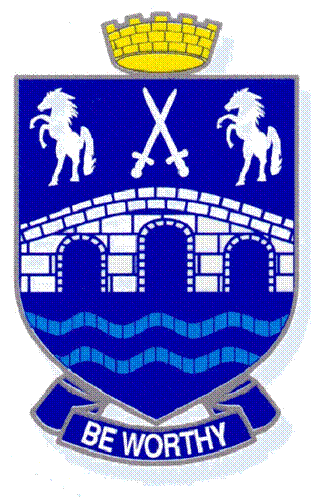 YEAR 10 STATIONERY LIST - 2018YEAR 10 STATIONERY LIST - 2018General Stationery14B8 Refill, Ruler, Eraser, HB Pencil, Blue Pen, Black Pen, Red Pen, Glue Stick, Coloured Pencils, BYODBYODStudents are encouraged to bring their own device to school.  However, most classes will still require some writing paper so general stationery (listed above) is required.English2 x 1B5 Exercise Books 2 x Manilla Folders English - Learning Assistance Programme2B5 Exercise Book, 1B5 Exercise BookHealth1B5 Exercise Book Mathematics1J8 Exercise Book, Scientific Calculator, 60 Pocket Clearfile Beta WorkbookMathematics - Accelerate1J8 Exercise Book, Scientific Calculator, 60 Pocket Clearfile,Fast Track 2Mathematics - Learning Assistance Programme1J8Execise  Book, Scientific Calculator, 60 Pocket ClearfilePhysical EducationNilScience1B5 Exercise BookSocial Studies3 x 1B5 Exercise Books, Coloured Pencils ArtArt Pack # 2A3 spiral bound pad,Set of 5 chromacryl  paints – (warm red, cool red, cool blue, white, cool yellow), 2x 4B pencils,  Eraser, Pencil sharpener, Coloured pencils, Taklon No 6 round brush,Taklon No 2 round brush,Taklon flat half inch brushEnterprise Studies2 x 1B5 Exerise Books, Glue StickESOL40 Pocket Clearfile, 14B8 Refill, 1B5 Exercise Book, 1B4 Exercise Book, 3B1NotebookFood & Nutrition2B5 Exercise BookDance20 Pocket ClearfileDesign & Visual Communication (Graphics)Graphics Kit FrenchOxford Mini French Dictionary (Optional) History4x 1B5 Exercise Books, 60 Pocket Clearfile.Digital TechnologiesDocument Wallet - Red.Japanese1B5 Exercise Book, 1H5 Exercise Book, 40 Pocket Clearfile , Dixon Book Rings (38mm)Foundations Skills – Literacey                                     Numeracy1B5 Exercise Book, 1J8 Maths Exercise Book, 3B1 NotebookLAP  English1 x 1B5 Exercise BooksMaori2B5 Book.  Dictionary of Modern Maori.  Metal TechnologyHB Pencil, 1B5 Exercise BookMusic1B5 Exercise Book, , 2B Pencil40 Pocket Clearfile, Music Theory Book (available from class  teacher)Textiles TechnologyA4 Spiral Bound Visual Diary, Coloured, 40 Pocket ClearfileWood Technology1A5 Exercise Book.